Aviemore Primary School/ELCPlanning the Outcomes of Learning – Termly OrganiserSession: 2023-24                           Term: 1    Class: P4                   Teacher: Mrs Tannock-Josey/Mr WilkinsTopic: Local LandscapeSession: 2023-24                           Term: 1    Class: P4                   Teacher: Mrs Tannock-Josey/Mr WilkinsTopic: Local LandscapeDates for the diary August14th       In-service Day 15th    School and nursery return18th     Assembly – Miss MacCallum – Vision, Values and Aims18th    Open event – meet the new teacher25th    Assembly – Mrs McMaster – SHANARRI29th Outdoor Learning with Toni LamontSeptember1st     Assembly – Pupil Groups5th/19th/26th  Outdoor Learning with Toni Lamont  8th    Assembly – P5 and P6 sharing learning 11th and 12th    In-service Days15th    Assembly – House Groups (Launch enterprises – Osprey Foodbank collection and Capercaillie Shoebox Appeal) 22nd Assembly – Stage assemblies (lower and upper school) 27th Flu immunisations & P4 Wild Things at Milton Wood29th   Star  Assembly October  3rd     House Treat & Outdoor Learning with Toni Lamont6th     Harvest Assembly 6th    School and nursery close for October holidays and reopen on Monday 23rd  October. Curricular AreasLanguages and Literacy: Writing – linked to Health and Wellbeing – Feelings – The Colour Monster, Outdoor Learning . Focusing on basic punctuation – capital letters and full stops.Handwriting – positioning of letters, using joining tails and baseline joins  - see homework for joinsReading – Class novel – The Enchanted Wood Daily reading in class (Mon – Thurs) with a focus on predicting Access to class library and weekly visits to the HLH library – reading for enjoyment  Wraparound Spelling – please see information in our Google classroom. Daily practice and associated spelling games.  HLP Gold and Platinum common words (found on our Google classroom) Talking and Listening – continuing what makes a good listener?  Showing ‘good listening’. Understanding the difference between an ‘indoor’ and ‘outdoor’ voice and when to use it.   Discussing Right of the Fortnight.Mathematics and Numeracy: Number – Place Value – rounding numbers to nearest 10/100, count, read, write, order and compare numbers up to 4 digit numbers & beyond, partioning numbers, odd and even numbers.  Less than, greater than and equal to symbols.Measurement – Mr Wilkins (length, weight, capacity, area) Health and Wellbeing: Social Skills – Listening & Talking focus Rules & Responsibilities Class Charter High 5 Strategies Friendships Outdoor Learning – Toni Lamont PE – Kicking & StrikingRME Mr Wilkins - Stories and beliefs from World religions; Noah and the FloodExpressive Arts: Drama – linked to High 5 (Health & Wellbeing) Art – Colour mixing, landscapes – local artists Music – Kodally based songs focusing on beat.  Body percussion brain breaks/movement and song brain breaks, Fischy Music.Science and Technology:Logging in and out of Google accounts, accessing online learning games and our Google Classroom.Accessing Google EarthSTEM challenge linked to natural disastersSocial Studies:People, place & environmentCharacteristics and features of our local landscape, mapping.Explore a contrasting environmentNatural disasters French: Mr Wilkins - Recap greetings and simple descriptive words (colour etc)Opportunities for Personal AchievementClass Table PointsHouse Points/DojosAssembly StarsOpportunities for Personal AchievementClass Table PointsHouse Points/DojosAssembly StarsClass Charter 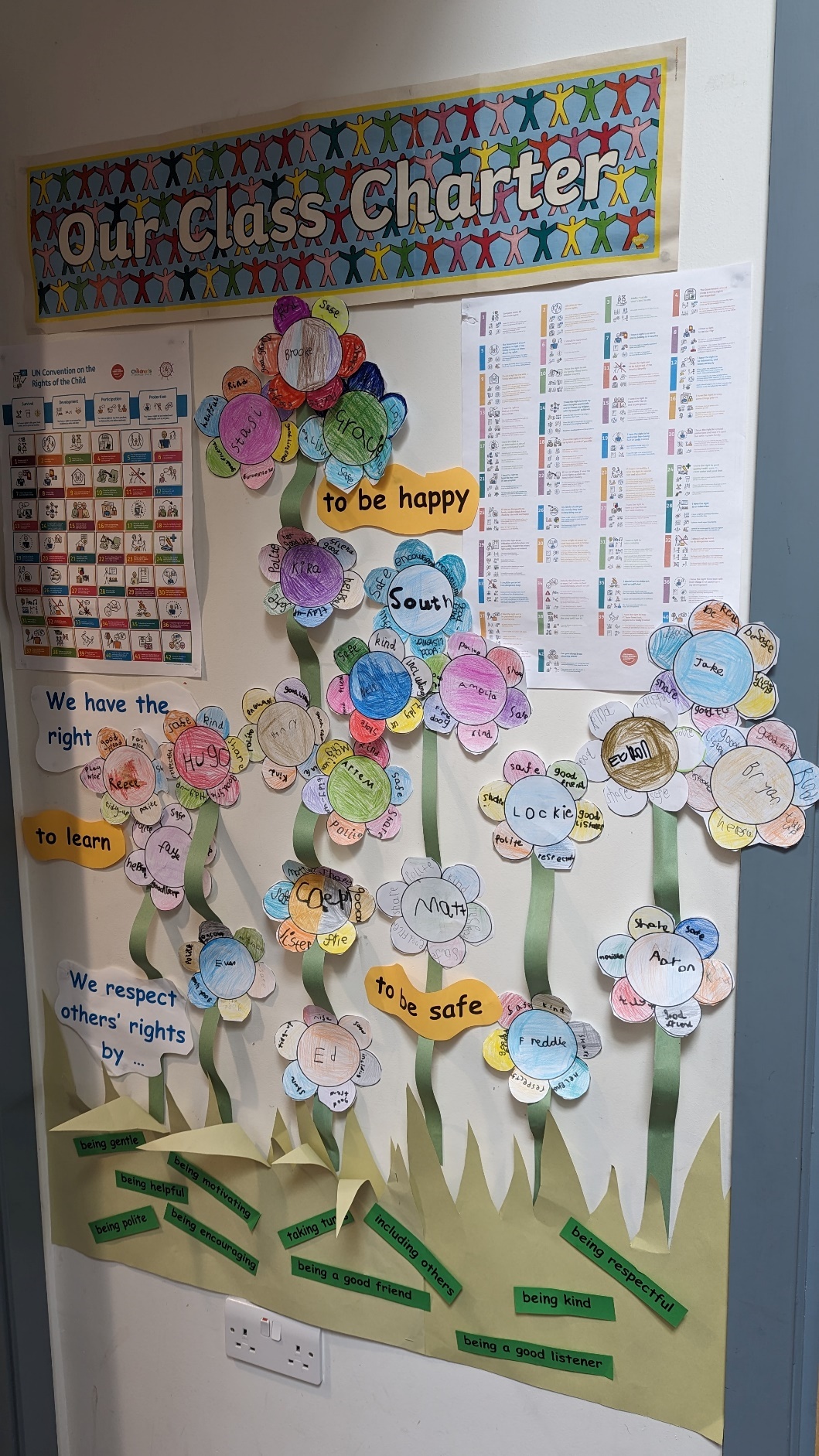 Class Charter 